У  К  Р А  Ї  Н  А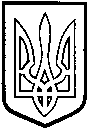 ТОМАШПІЛЬСЬКА РАЙОННА РАДАВІННИЦЬКОЇ ОБЛАСТІРІШЕННЯ №Від 12 грудня 2019 року Про розподіл чистого прибутку комунального підприємства «Томашпільська міжлікарняна аптека»Відповідно до пункту 20 частини 1 статті 43 Закону України “Про місцеве самоврядування в Україні”, рішення 35 сесії районної ради 6 скликання від 16 січня 2017 року №577 «Про порядок відрахування до загального фонду районного бюджету комунальними унітарними підприємствами, які належать до районної комунальної власності, частини прибутку (доходу)», враховуючи клопотання КП «Томашпільська міжлікарняна аптека», висновок постійної комісії районної ради з питань регулювання комунальної власності, комплексного розвитку та благоустрою населених пунктів, охорони довкілля, будівництва і приватизації та постійної комісії з питань бюджету, роботи промисловості, транспорту, зв’язку, енергозбереження, розвитку малого і середнього підприємництва та регуляторної політики, районна рада ВИРІШИЛА:Розподілити чистий прибуток КП «Томашпільська міжлікарняна аптека» за 11 місяців 2019 року фінансово-господарської діяльності в розмірі 10500 гривень, а саме:виплата до районного бюджету  в розмірі - 1575 грн. (15% від чистого прибутку)поповнення товарних запасів аптеки на  8925 грн.Завідуючій КП «Томашпільська міжлікарняна аптека» (Балинська В.І.) здійснити заходи з  розподілу чистого прибутку відповідно чинного законодавства України.Контроль за виконанням даного рішення покласти на постійну комісію районної ради з питань регулювання комунальної власності, комплексного розвитку та благоустрою населених пунктів, охорони довкілля, будівництва і приватизації(Гаврилюк В.А.) та постійну комісії з питань бюджету, роботи промисловості, транспорту, зв’язку, енергозбереження, розвитку малого і середнього підприємництва та регуляторної політики (Кісь С.М.)Голова районної ради                                                                     Д.Коритчук